Slovenský zväz chovateľov oblastný výbor TrnavaZO SZCH Veľké Kostoľany IIXIII.JARMOČNÁ VÝSTAVAKRÁLIKOV, HYDINY, HOLUBOV,EXOTICKÉHO VTÁCTVA, PÁVOV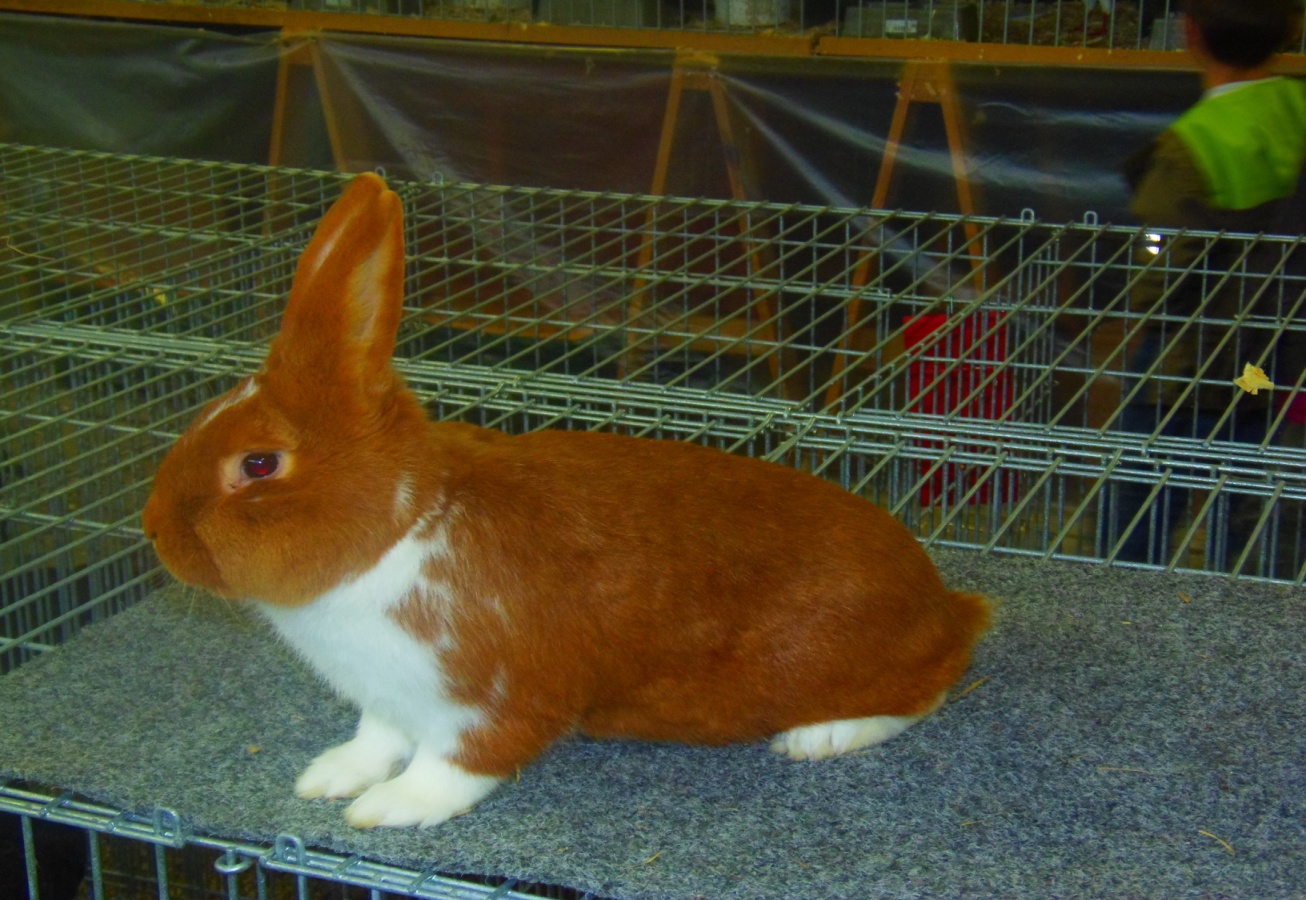 11. – 13. septembra 2015Kalokagatia – Centrum voľného času, Strelecká 15, TrnavaPiatok		11. septembra  2015	12.00 – 19.00 hodSobota		12. septembra  2015	08.00 – 19.00 hodNedeľa		13. septembra  2015	08.00 – 16.00 hodVážení priatelia, vážení chovatelia, vystavovatelia a milí návštevníci,srdečne vás vítame už na XIII. Jarmočnej výstave drobných zvierat v Trnave. Túto výstavu organizujú členovia ZO SZCH Veľké Kostoľany II, ktorí museli vynaložiť veľa úsilia na zabezpečenie tejto výstavy zvierat. V hojnom počte sa tu zišli chovatelia z trnavského regiónu, ale aj chovatelia z celého Slovenska, aby si porovnali svoje chovateľské výsledky a odovzdali vzácne skúsenosti  v chove králikov, holubov, hydiny a exotov. Výstava je možnosťou pre chovateľov predviesť svoje chovateľské umenie, odborné vedomosti zrealizované a odskúšané v praxi a tiež možnosť získať ocenenie a obdiv svojej dlhoročnej snahy.Keďže je výstava realizovaná v čase tradičného trnavského jarmoku chceme touto chovateľskou ukážkou získať aj širšiu verejnosť a hlavne mládež, aby získala pozitívny vzťah k zvieratám a k prírode. Chceme ukázať, že chovateľstvo je zaujímavým koníčkom mnohých občanov a tiež výsledkom ich dlhoročnej šľachtiteľskej práce. Ďakujeme všetkým, ktorí venovali svoj čas zorganizovaniu tejto výstavy. Všetkým vystavovateľom a návštevníkom prajeme príjemný zážitok. Výstavný výborČestné predsedníctvo Ing.		Mikuš Tibor,  predseda TTSKJUDr.		Bočka Peter, primátor mesta TrnavaRNDr.		Szabo Július, predseda RR SZCH Bratislavap.		Špaňúr Jozef, tajomník RR SZCH Bratislava Ing.		Krivosudský Ivan, predseda OO SZCH TrnavaIng.		Bielik  Rastislav, tajomník OO SZCH TrnavaMgr.		Gilbert Líška, starosta OÚ Veľké Kostoľany p.		Benko Ján, predseda ZO SZCH Jamníkp.		Borončo Jozef, tajomník ZO SZCH Jamník p.		Král Milan, predseda ZO SZCH Partizánska ĽupčaVýstavný výborRiaditeľ výstavy		 -	Čapkovič	JánZástupca riaditeľa výstavy	 -	Ušák		JozefEkonóm výstavy		 -	Novotný         Marián	Hospodár			 -	Strečanský	ViliamGaranti výstavyKráliky	-	Marcinka	Jozef-	Čapkovič	Lukáš -	Mrázik  	PeterHoluby	-	Andrášik	Marián-	Sýkora		Miroslav-	Lóci     	JánHydina	-	Marcinka 	Peter-	Rajčan 	Martin-	Klenovič	DenisExoty		-	Bzduch	Jaroslav-	Bzduch	PeterPosudzovatelia delegovaní ÚV SZCH BratislavaKráliky:		Dubec             Jaroslav Ing.Mráz                Michal		Holuby:		Bielik              Rastislav Ing.Podberský	Ivan st.Hydina:		Korec		Peter                                     Lampert          TiborVeterinárny dozor:	MVDr. Laktiš RichardKatalóg zostavil :	Čapkovič	JánPredaj kŕmnych zmesí a chovatelských potrieb – Ing. Rosčáková MiriamBoleráz 639Kontakt: 0905 395 470EXPOZÍCIA PROPAGAČNÁEXPOZÍCIA PROPAGAČNÁEXPOZÍCIA PROPAGAČNÁČ.kl.Pohl.PlemenoVystavovateľ1.1,1 Hus trstínska divosfarbená Rábara Michal2.1,0Hus trstínska bledomodrá divosfarbenáRábarová Michaela    3.1,0Páv korunkový čiernokrídly                Balonová M. Ing.     90 €90 €4.1,0Páv korunkový škoricový                  Balonová M. Ing.200 €200 €5.1,0Páv korunkový bielyBalonová M. Ing. 1,0   90€ 1,0   90€6.1,1Páv korunkový modrýČapkovič Ján7.1,1Pštros Emu hnedýZúzik Gašpar8.1,1Quessantské ovečky - miniovečkyZúzik Gašpar9.2,2Džungarský škrečokOravec Pavolá 1 €á 1 €LIAHEŇ KURČIAT - FIRMA "ČAPKOVIČ"LIAHEŇ KURČIAT - FIRMA "ČAPKOVIČ"Ponúka zo svojej liahne od februára do konca júlaPonúka zo svojej liahne od februára do konca júla3-dňové až 8-týždnové kurčatá: AM, NH, Plb, MA, Wstr. Opž, Flos, zVE,3-dňové až 8-týždnové kurčatá: AM, NH, Plb, MA, Wstr. Opž, Flos, zVE,3-dňové až 8-týždnové kurčatá: AM, NH, Plb, MA, Wstr. Opž, Flos, zVE,3-dňové až 8-týždnové vysokonosivé kurčatá: Isa Brown3-dňové až 8-týždnové vysokonosivé kurčatá: Isa Brown3-dňové brojlerové kačatá, húsatá, husokačky.3-dňové brojlerové kačatá, húsatá, husokačky.Info:Ján Čapkovič922 07 Veľké Kostoľany 771tel.: 033 7781116 mobil: 0905 696817mail: jano.capkovic@gmail.comPREDAJ CITRUSOV A PALIEMPREDAJ CITRUSOV A PALIEMNaša firma sa zaoberá pestovaním a predajom paliem a iných exotických rastlín vhodných do bytov, firiem a zimných záhrad. Za cieľ si kladieme priniesť trochu exotiky aj k Vám.Naša firma sa zaoberá pestovaním a predajom paliem a iných exotických rastlín vhodných do bytov, firiem a zimných záhrad. Za cieľ si kladieme priniesť trochu exotiky aj k Vám.Rastliny sú dovážane zo Španielska, alebo pestované na Slovensku. Rastliny sú dovážane zo Španielska, alebo pestované na Slovensku. Väčšinu sortimentu máme celoročne k dispozícii.Väčšinu sortimentu máme celoročne k dispozícii.Rastliny zasielame poštou na dobierku a väčšie exempláre kurierskou službou TopTrans. Po telefonickom dohovore je možné zakúpiť si rastliny aj priamo v sídle firmy v okrese Ružomberok. Rastliny zasielame poštou na dobierku a väčšie exempláre kurierskou službou TopTrans. Po telefonickom dohovore je možné zakúpiť si rastliny aj priamo v sídle firmy v okrese Ružomberok. Info:Král Milan034 83 Ružomberok, Liptovský Michal 15Tel.: 0905 923 230mail:  www.slovenske-tropy.skREKLAMAZabezpečím a upečiem prasiatka. Pečiem v šamotovej peci vykurovanej drevom.Zabezpečím a upečiem prasiatka. Pečiem v šamotovej peci vykurovanej drevom.Strečanský Igor, 919 55 Kátlovce, tel. 0915/457 637Strečanský Igor, 919 55 Kátlovce, tel. 0915/457 637CHOVEX M§L s.r.oCHOVEX M§L s.r.oDistribúcia a predaj kŕmnych zmesí a komponentovDistribúcia a predaj kŕmnych zmesí a komponentov942 01 Šurany, SNP, tel. 0918/826096, e-mail: belujska.milan@gmail.com942 01 Šurany, SNP, tel. 0918/826096, e-mail: belujska.milan@gmail.comEXPOZÍCIA HOLUBOVEXPOZÍCIA HOLUBOVEXPOZÍCIA HOLUBOVEXPOZÍCIA HOLUBOVEXPOZÍCIA HOLUBOVEXPOZÍCIA HOLUBOVEXPOZÍCIA HOLUBOVEXPOZÍCIA HOLUBOVEXPOZÍCIA HOLUBOVEXPOZÍCIA HOLUBOVČ. vol.Č. vol.Č. vol.Č. vol.Pohl.Pohl.VystavovateľVystavovateľ Cena CenaČ. vol.Č. vol.Č. vol.Č. vol.Pohl.VystavovateľVystavovateľCenaPIEŠŤANSKÝ OBORPIEŠŤANSKÝ OBORPIEŠŤANSKÝ OBORPIEŠŤANSKÝ OBORPIEŠŤANSKÝ OBORPIEŠŤANSKÝ OBORPIEŠŤANSKÝ OBORPIEŠŤANSKÝ OBORPIEŠŤANSKÝ OBORPIEŠŤANSKÝ OBORPOLSKE  KRYMKYPOLSKE  KRYMKYPOLSKE  KRYMKYPOLSKE  KRYMKYPOLSKE  KRYMKYPOLSKE  KRYMKYPOLSKE  KRYMKY1.2,22,2Lóci Ján    mlLóci Ján    ml25.25.25.2,2Tekeliak PeterTekeliak Peter2.2,22,2Klenovič DenisKlenovič DenisNEMECKÝ VÝSTAVNÝ HOLUBNEMECKÝ VÝSTAVNÝ HOLUBNEMECKÝ VÝSTAVNÝ HOLUBNEMECKÝ VÝSTAVNÝ HOLUBNEMECKÝ VÝSTAVNÝ HOLUBNEMECKÝ VÝSTAVNÝ HOLUBNEMECKÝ VÝSTAVNÝ HOLUBTEXANTEXANTEXANTEXANTEXANTEXAN26.26.26.2,2Andrášik MariánAndrášik Marián3.2,22,2Cebo ANtonCebo ANtonČESKÝ STAVÁKČESKÝ STAVÁKČESKÝ STAVÁKČESKÝ STAVÁKČESKÝ STAVÁKČESKÝ STAVÁKČESKÝ STAVÁKMORAVSKÝ PŚTROSMORAVSKÝ PŚTROSMORAVSKÝ PŚTROSMORAVSKÝ PŚTROSMORAVSKÝ PŚTROSMORAVSKÝ PŚTROSMORAVSKÝ PŚTROSMORAVSKÝ PŚTROSMORAVSKÝ PŚTROSMORAVSKÝ PŚTROSžltýžltýžltýčervenýčervenýčervenýčervenýčervenýčervenýčervený27.2,2Daniška JánDaniška Ján4.2,22,2Roščáková MiriamRoščáková Miriamčiernyčiernyčierny5.2,2Roščáková KatarinaRoščáková Katarina28.28.2,2Daniška JánDaniška Ján6.2,2Roščáková VeronikaRoščáková VeronikaSLOVENSKÝ HRVOLIAKSLOVENSKÝ HRVOLIAKSLOVENSKÝ HRVOLIAKSLOVENSKÝ HRVOLIAKSLOVENSKÝ HRVOLIAKSLOVENSKÝ HRVOLIAKSLOVENSKÝ HRVOLIAK7.2,22,2Śtefúnko JozefŚtefúnko Jozefčiernymodrýmodrýmodrýmodrýmodrýmodrý29.2,2Filín VincentFilín Vincent8.2,22,2Marek JozefMarek Jozefčervenýčervenýčervený9.2,22,2Sedlák AntonSedlák Anton30.30.30.2,2Lipka EmilLipka Emilčiernyčiernyčiernyčiernymodrý čiernopásymodrý čiernopásymodrý čiernopásymodrý čiernopásymodrý čiernopásy10.2,22,2Bartoš TomášBartoš Tomáš31.2,2Magula DávidMagula Dávidžltýžltýžltýžltýžltýžltýžltýžltýžltýžltý32.32.32.2,2Magula JozefMagula Jozef11.2,22,2Koštial JozefKoštial Jozefmodrý bielopásymodrý bielopásymodrý bielopásymodrý bielopásymodrý bielopásymodrý bielopásymodrý bielopásy12.2,22,2Plagany JánPlagany Ján33.2,2Korec PeterKorec Peterá 14 €RYS34.34.34.2,2Mlkvý ReneMlkvý Renemodrý šupinatýmodrý šupinatýmodrý šupinatýmodrý šupinatýmodrý šupinatýmodrý šupinatýmodrý šupinatýmodrý šupinatýšupinatýšupinatýšupinatýšupinatýšupinatý13.2,2Benko JánBenko Ján35.35.35.2,2Korec PeterKorec Peterá 14 € 14.2,2Sýkora MiroslavSýkora Miroslav36.2,2Kuchárik JánKuchárik Jánmodrý bielopásymodrý bielopásymodrý bielopásymodrý bielopásymodrý bielopásymodrý bielopásymodrý bielopásymodrý bielopásyKALIFORSKÝ BILÝKALIFORSKÝ BILÝKALIFORSKÝ BILÝKALIFORSKÝ BILÝKALIFORSKÝ BILÝKALIFORSKÝ BILÝKALIFORSKÝ BILÝ15.2,22,2Čmarada RastislavČmarada Rastislav37.37.37.2,2Banáš MiroslavBanáš Miroslavčierny šupinatýčierny šupinatýčierny šupinatýčierny šupinatýčierny šupinatýčierny šupinatýčierny šupinatýčierny šupinatý38.38.38.2,2Čmarada RastislavČmarada Rastislav16.2,22,2Čmarada RastislavČmarada RastislavRAKOVNICKÝ KOTRMELIAKRAKOVNICKÝ KOTRMELIAKRAKOVNICKÝ KOTRMELIAKRAKOVNICKÝ KOTRMELIAKRAKOVNICKÝ KOTRMELIAKRAKOVNICKÝ KOTRMELIAKRAKOVNICKÝ KOTRMELIAKčierný bielopásýčierný bielopásýčierný bielopásýčierný bielopásýčierný bielopásýčierný bielopásýčierný bielopásýčierný bielopásý39.2,2Dorčiak MarianDorčiak Marian17.2,2Čmarada RastislavČmarada Rastislav40.40.40.2,2Dorčiak MarianDorčiak Marianžltý bielopásyžltý bielopásyžltý bielopásyžltý bielopásyžltý bielopásyžltý bielopásyžltý bielopásyžltý bielopásyPÁVIKPÁVIKPÁVIK18.2,2Čmarada RastislavČmarada Rastislav41.41.2,2Marek JozefMarek Jozefžltý šupinatýžltý šupinatýžltý šupinatýžltý šupinatýžltý šupinatýžltý šupinatýžltý šupinatýžltý šupinatýSLOVENSKÝ VYSOKOLETÚŇSLOVENSKÝ VYSOKOLETÚŇSLOVENSKÝ VYSOKOLETÚŇSLOVENSKÝ VYSOKOLETÚŇSLOVENSKÝ VYSOKOLETÚŇSLOVENSKÝ VYSOKOLETÚŇSLOVENSKÝ VYSOKOLETÚŇ19.2,2Čmarada RastislavČmarada Rastislav42.2,2Kuchár AlexanderKuchár Alexanderčervený šupinatýčervený šupinatýčervený šupinatýčervený šupinatýčervený šupinatýčervený šupinatýčervený šupinatýčervený šupinatýVÝCHODOSLOV. KOTRMELIAKVÝCHODOSLOV. KOTRMELIAKVÝCHODOSLOV. KOTRMELIAKVÝCHODOSLOV. KOTRMELIAKVÝCHODOSLOV. KOTRMELIAKVÝCHODOSLOV. KOTRMELIAKVÝCHODOSLOV. KOTRMELIAK20.2,2Čmarada RastislavČmarada Rastislav43.2,2Král MilánKrál Milánstrieborný šupinatýstrieborný šupinatýstrieborný šupinatýstrieborný šupinatýstrieborný šupinatýstrieborný šupinatýstrieborný šupinatýstrieborný šupinatýstrieborný šupinatýstrieborný šupinatýKOŠICKÝ VYSOKOLETÚŇKOŠICKÝ VYSOKOLETÚŇKOŠICKÝ VYSOKOLETÚŇKOŠICKÝ VYSOKOLETÚŇKOŠICKÝ VYSOKOLETÚŇKOŠICKÝ VYSOKOLETÚŇKOŠICKÝ VYSOKOLETÚŇ21.2,2Sýkora MiroslavSýkora Miroslav44.2,2Dobák DušanDobák DušanGIGANTGIGANTGIGANTGIGANTGIGANTGIGANTGIGANTTALIANSKÁ SOVKA LADOVÁTALIANSKÁ SOVKA LADOVÁTALIANSKÁ SOVKA LADOVÁTALIANSKÁ SOVKA LADOVÁTALIANSKÁ SOVKA LADOVÁTALIANSKÁ SOVKA LADOVÁTALIANSKÁ SOVKA LADOVÁTALIANSKÁ SOVKA LADOVÁ22.2,2Král MilánKrál Milán45.45.45.2,2Dorčiak MarianDorčiak MarianOSTRAVSKÁ BAGDETAOSTRAVSKÁ BAGDETAOSTRAVSKÁ BAGDETAOSTRAVSKÁ BAGDETAOSTRAVSKÁ BAGDETAOSTRAVSKÁ BAGDETAOSTRAVSKÁ BAGDETAOSTRAVSKÁ BAGDETAOSTRAVSKÁ BAGDETAOSTRAVSKÁ BAGDETASTARONEMECKÁ SOVKASTARONEMECKÁ SOVKASTARONEMECKÁ SOVKASTARONEMECKÁ SOVKASTARONEMECKÁ SOVKASTARONEMECKÁ SOVKASTARONEMECKÁ SOVKA23.2,22,2Král MilánKrál Milán46.46.46.2,2Tekeliak PeterTekeliak PeterINDIAN BIELYINDIAN BIELYINDIAN BIELYINDIAN BIELYINDIAN BIELYINDIAN BIELYINDIAN BIELYINDIAN BIELYINDIAN BIELYINDIAN BIELYČEPELSKÉ  LETÚNY ČEPELSKÉ  LETÚNY ČEPELSKÉ  LETÚNY ČEPELSKÉ  LETÚNY ČEPELSKÉ  LETÚNY ČEPELSKÉ  LETÚNY ČEPELSKÉ  LETÚNY 24.2,22,2Hanák MarcelHanák Marcel47.47.47.2,2Dobák DušanDobák DušanEXPOZÍCIA KRÁLIKOVEXPOZÍCIA KRÁLIKOVEXPOZÍCIA KRÁLIKOVEXPOZÍCIA KRÁLIKOVEXPOZÍCIA KRÁLIKOVEXPOZÍCIA KRÁLIKOVEXPOZÍCIA KRÁLIKOVČ.kl.Č.kl.Pohl.Pohl.VystavovateľVystavovateľVystavovateľCenaČ.kl.Pohl.VystavovateľVystavovateľVystavovateľCenaBELGICKÝ OBORBELGICKÝ OBORBELGICKÝ OBORBELGICKÝ OBORBELGICKÝ OBORBELGICKÝ OBORBELGICKÝ OBORFRANCÚZSKÝ BARANFRANCÚZSKÝ BARANFRANCÚZSKÝ BARANFRANCÚZSKÝ BARANFRANCÚZSKÝ BARANFRANCÚZSKÝ BARANFRANCÚZSKÝ BARANdivo sfarbenýdivo sfarbenýdivo sfarbenýdivo sfarbenýdivo sfarbenýdivo sfarbený33.1,01,0Kelemen JozefKelemen Jozef1.1,01,0Andrášik Marián34.0,10,1Kelemen JozefKelemen Jozef2.1,01,0Andrášik Marián35.1,01,0Strečanský ViliamStrečanský Viliam3.1,01,0Šimek Peter36.1,01,0Strečanský ViliamStrečanský Viliam4.1,01,0Šimek Peter37.0,10,1Strečanský ViliamStrečanský Viliam5.0,10,1Šimek Peter38.0,10,1Strečanský ViliamStrečanský Viliam60,10,1Šimek Peter39.1,01,0Šmátrala JánŠmátrala Jánželezitýželezitý40.1,01,0Šmátrala JánŠmátrala Ján7.1,01,0Benedikovič Marián41.0,10,1Šmátrala JánŠmátrala Ján8.1,01,0Benedikovič Marián42.0,10,1Šmátrala JánŠmátrala Ján9.0,10,1Benedikovič MariánVEĹKÝ SVETLÝ STRIEBORNÝVEĹKÝ SVETLÝ STRIEBORNÝVEĹKÝ SVETLÝ STRIEBORNÝVEĹKÝ SVETLÝ STRIEBORNÝVEĹKÝ SVETLÝ STRIEBORNÝVEĹKÝ SVETLÝ STRIEBORNÝVEĹKÝ SVETLÝ STRIEBORNÝ10.0,10,1Benedikovič Marián43.1,01,0Bartoš TomášBartoš Tomášmodrýmodrý44.1,01,0Bartoš TomášBartoš Tomáš11.1,01,0Gajdoš Miroslav45.0,10,1Bartoš TomášBartoš Tomáš12.0,10,1Gajdoš Miroslav46.0,10,1Bartoš TomášBartoš Tomáš13.0,10,1Gajdoš Miroslav47.1,01,0Čapkovič JánČapkovič Ján14..0,10,1Gajdoš Miroslav48.0,10,1Čapkovič JánČapkovič Ján15.0,10,1Gajdoš Miroslav49.1,01,0Hlavatý MatejHlavatý Matej16.1,01,0Mrázik Peter50.0,10,1Hlavatý MatejHlavatý Matej17.1,01,0Mrázik Peter51.0,10,1Hlavatý MatejHlavatý Matej18.0,10,1Mrázik Peter52.0,10,1Hlavatý MatejHlavatý Matej19.      .0,10,1Mrázik Peter53.1,01,0Král DušanKrál DušanNEMECKÝ OBROVITÝ STRAKÁČNEMECKÝ OBROVITÝ STRAKÁČNEMECKÝ OBROVITÝ STRAKÁČNEMECKÝ OBROVITÝ STRAKÁČNEMECKÝ OBROVITÝ STRAKÁČNEMECKÝ OBROVITÝ STRAKÁČNEMECKÝ OBROVITÝ STRAKÁČ540,10,1Král DušanKrál Dušančiernobielyčiernobielyčiernobielyčiernobiely55.0,10,1Král DušanKrál Dušan20.1,01,0 Bzduch Peter56.1,01,0Salva LaurincSalva Laurinc21.1,01,0Gaura Ladislav57.1,01,0Salva LaurincSalva Laurinc22.1,01,0Gaura Ladislav58.0,10,1Salva LaurincSalva Laurinc23.1,01,0Strečanský Igor59.0,10,1Salva LaurincSalva Laurinc24.1,01,0Strečanský Igor60.1,01,0Strečanský ViliamStrečanský Viliam25.0,10,1Strečanský Igor61.1,01,0Strečanský ViliamStrečanský Viliam26.0,10,1Strečanský Igor62.1,01,0Strečanský ViliamStrečanský Viliam27.0,10,1Strečanský Igor63.1,01,0Strečanský ViliamStrečanský Viliammodrobielymodrobielymodrobielymodrobiely64.1,01,0Žiak JozefŽiak Jozef28.1,01,0Senný Milán65.1,01,0Žiak JozefŽiak Jozef29.1,01,0Senný Milán66.1,01,0Žiak JozefŽiak Jozefhavanovitýhavanovitýhavanovitýhavanovitý67.0,10,1Žiak JozefŽiak Jozef30.1,01,0Gaura LadislavČINČILA VELKÁČINČILA VELKÁČINČILA VELKÁČINČILA VELKÁČINČILA VELKÁČINČILA VELKÁČINČILA VELKÁ31.1,0Senný Milán68.1,01,0Marek JozefMarek Jozef22 €32.1,0Senný Milán69.1,01,0Marek JozefMarek Jozef22 €Č.kl.Č.kl.Pohl.Pohl.Pohl.VystavovateľVystavovateľCenaCenaČ.kl.Č.kl.Pohl.Pohl.VystavovateľVystavovateľCenaCena70.0,1Marek Jozef22 €22 €107.107.1,0Takáč Tomáš710,1Marek Jozef22 €22 €VIEDENSKÝ BIELYVIEDENSKÝ BIELYVIEDENSKÝ BIELYVIEDENSKÝ BIELYVIEDENSKÝ BIELYVIEDENSKÝ BIELYVIEDENSKÝ BIELY72.1,01,0Molnár Marian108.108.1,0Lóciová JankaLóciová Janka73.1,01,0Molnár Marian22 €22 €109.109.1,0Lóciová JankaLóciová Janka74.0,10,1Molnár Marian110.110.0,1Lóciová JankaLóciová Janka75.0,10,1Molnár Marian111.111.0,1Lóciová Janka76.1,01,0Mlynarčík Milan112.112.1,0Marcinka PeterMarcinka Peter77.0,10,1Mlynarčík Milan113.113.1,0Marcinka PeterMarcinka Peter78.1,01,0Štefánka RóbertVIEDENSKÝ DIVO SFARBENÝVIEDENSKÝ DIVO SFARBENÝVIEDENSKÝ DIVO SFARBENÝVIEDENSKÝ DIVO SFARBENÝVIEDENSKÝ DIVO SFARBENÝVIEDENSKÝ DIVO SFARBENÝVIEDENSKÝ DIVO SFARBENÝ79.0,1Štefánka Róbert114.114.1,0Lóci JánLóci Ján80.0,10,1Štefánka Róbert115.115.1,0Lóci JánLóci Ján81.0,10,1Štefánka Róbert116.116.0,1Lóci JánLóci Ján82.0,10,1Žiak Marek117.117.0,1Lóci JánLóci Ján83.0,10,1Žiak Marek118.118.1,0Ušák JozefUšák Jozef84.0,1Žiak Marek119.119.0,1Ušák JozefUšák JozefMEKLEMBURSKÝ STRAKÁČMEKLEMBURSKÝ STRAKÁČMEKLEMBURSKÝ STRAKÁČMEKLEMBURSKÝ STRAKÁČMEKLEMBURSKÝ STRAKÁČMEKLEMBURSKÝ STRAKÁČMEKLEMBURSKÝ STRAKÁČMEKLEMBURSKÝ STRAKÁČMEKLEMBURSKÝ STRAKÁČVIEDENSKÝ DIVO MODRÝVIEDENSKÝ DIVO MODRÝVIEDENSKÝ DIVO MODRÝVIEDENSKÝ DIVO MODRÝVIEDENSKÝ DIVO MODRÝVIEDENSKÝ DIVO MODRÝVIEDENSKÝ DIVO MODRÝčiernobielyčiernobielyčiernobielyčiernobiely120.120.1,0Sládek MarošSládek Maroš85.1,01,0Gaura LadislavGaura Ladislav121.121.1,0Sládek MarošSládek Maroš86.0,10,1Gaura LadislavGaura Ladislav22 €22 €122.122.0,1Sládek MarošSládek Maroš87.1,01,0Gaura LadislavGaura Ladislav22 €22 €123.123.0,1Sládek MarošSládek Maroš88.1,01,0Mihalkovič ŠimkoMihalkovič ŠimkoNOVOZELANSKÝ BIELYNOVOZELANSKÝ BIELYNOVOZELANSKÝ BIELYNOVOZELANSKÝ BIELYNOVOZELANSKÝ BIELYNOVOZELANSKÝ BIELYNOVOZELANSKÝ BIELY89.0,10,1Mihalkovič ŠimkoMihalkovič Šimko124.124.1,0Bzduch JaroslavBzduch Jaroslavmodrobielymodrobielymodrobielymodrobiely125.125.0,1Bzduch JaroslavBzduch Jaroslav90.0,1Borončo Jozef126.126.0,1Bzduch JaroslavBzduch Jaroslav91.0,10,1Borončo JozefBorončo Jozef127.127.1,0Marcinka JozefMarcinka Jozef92.0,10,1Borončo JozefBorončo Jozef128.128.1,0Marcinka JozefMarcinka Jozef93.1,01,0Mihalkovič DušanMihalkovič Dušan129.129.0,1Marcinka JozefMarcinka Jozef94.0,10,1Mihalkovič DušanMihalkovič DušanBURGUNDSKÝBURGUNDSKÝBURGUNDSKÝBURGUNDSKÝBURGUNDSKÝBURGUNDSKÝBURGUNDSKÝVIEDENSKÝ MODRÝVIEDENSKÝ MODRÝVIEDENSKÝ MODRÝVIEDENSKÝ MODRÝVIEDENSKÝ MODRÝVIEDENSKÝ MODRÝVIEDENSKÝ MODRÝ130.130.0,1Beluský JozefBeluský Jozef95.1,01,0Hrdlička PeterHrdlička Peter131.131.0,1Beluský JozefBeluský Jozef96.0,1Hrdlička Peter132.132.1,0Hudcovič AntonHudcovič Anton22 €22 €97.1,0Kucharík Ján14 €14 €133.133.0,1Hudcovič AntonHudcovič Anton22 €22 €98.1,01,0Kucharík JánKucharík Ján14 €14 €134.134.0,1Hudcovič AntonHudcovič Anton22 € 22 € 99.0,10,1Kucharík JánKucharík Ján14 €14 €135.135.0,1Hudcovič AntonHudcovič Anton22 €22 €100.0,10,1Kucharík JánKucharík Ján14 €14 €KALIFORNSKÝKALIFORNSKÝKALIFORNSKÝKALIFORNSKÝKALIFORNSKÝVIEDENSKÝ ČIERNYVIEDENSKÝ ČIERNYVIEDENSKÝ ČIERNYVIEDENSKÝ ČIERNYVIEDENSKÝ ČIERNYVIEDENSKÝ ČIERNYVIEDENSKÝ ČIERNY136.136.1,0Magula ViliamMagula Viliam101.1,01,0Sládek MarošSládek Maroš137.137.1,0Magula ViliamMagula Viliam102.1,01,0Sládek MarošSládek Maroš138.138.0,1Magula ViliamMagula Viliam103.0,10,1Sládek MarošSládek Maroš139.139.0,1Magula ViliamMagula Viliam104.0,10,1Sládek MarošSládek MarošLIPTOVSKÝ LYSKOLIPTOVSKÝ LYSKOLIPTOVSKÝ LYSKOLIPTOVSKÝ LYSKOLIPTOVSKÝ LYSKOLIPTOVSKÝ LYSKOLIPTOVSKÝ LYSKO105.1,01,0Ušák JozefUšák Jozefdivosfarfenýdivosfarfenýdivosfarfenýdivosfarfený106.1,01,0Ušák JozefUšák Jozef140.140.1,0Rajčan MartinRajčan MartinČ.kl.Č.kl.Pohl.Pohl.Pohl.VystavovateľVystavovateľCenaCenaČ.kl.Č.kl.Pohl.Pohl.VystavovateľVystavovateľCenaCena141.0,1Rajčan MartinRajčan MartinDALMATINSKÝ REX  ČIERNYDALMATINSKÝ REX  ČIERNYDALMATINSKÝ REX  ČIERNYDALMATINSKÝ REX  ČIERNYDALMATINSKÝ REX  ČIERNYDALMATINSKÝ REX  ČIERNYDALMATINSKÝ REX  ČIERNYčierny154.154.1,0Szelle JánSzelle Ján142.1,01,0Rajčan MartinRajčan Martin155.155.0,1Szelle JánSzelle Ján143.0,10,1Rajčan MartinRajčan MartinOHNIVÁK  REX  ČIERNYOHNIVÁK  REX  ČIERNYOHNIVÁK  REX  ČIERNYOHNIVÁK  REX  ČIERNYOHNIVÁK  REX  ČIERNYOHNIVÁK  REX  ČIERNYOHNIVÁK  REX  ČIERNYČINČILA MALÁČINČILA MALÁČINČILA MALÁČINČILA MALÁČINČILA MALÁČINČILA MALÁČINČILA MALÁ156.156.1,0Szelle Ján144.1,0Král Dušan157.157.1,0Szelle Ján145.0,10,1Král DušanKrál DušanOHNIVÁK REX  MODRÝOHNIVÁK REX  MODRÝOHNIVÁK REX  MODRÝOHNIVÁK REX  MODRÝOHNIVÁK REX  MODRÝOHNIVÁK REX  MODRÝOHNIVÁK REX  MODRÝ146.0,10,1Král DušanKrál Dušan158.158.1,0Szelle JánSIAMSKÝ MALÝ ŽLTÝSIAMSKÝ MALÝ ŽLTÝSIAMSKÝ MALÝ ŽLTÝSIAMSKÝ MALÝ ŽLTÝSIAMSKÝ MALÝ ŽLTÝSIAMSKÝ MALÝ ŽLTÝSIAMSKÝ MALÝ ŽLTÝ1591590,1Szelle Ján147.1,01,0Szelle JánSzelle JánSIAMSKÝ REX MODRÝSIAMSKÝ REX MODRÝSIAMSKÝ REX MODRÝSIAMSKÝ REX MODRÝSIAMSKÝ REX MODRÝSIAMSKÝ REX MODRÝSIAMSKÝ REX MODRÝ148.0,10,1Szelle JánSzelle Ján160.160.1,0Szelle JánOHNIVÁK ČIERNYOHNIVÁK ČIERNYOHNIVÁK ČIERNYOHNIVÁK ČIERNYOHNIVÁK ČIERNYOHNIVÁK ČIERNYOHNIVÁK ČIERNY1611610,1Szelle Ján149.1,01,0Szelle JánSzelle JánSLOVENSKÝ SIVOMODRÝ REXSLOVENSKÝ SIVOMODRÝ REXSLOVENSKÝ SIVOMODRÝ REXSLOVENSKÝ SIVOMODRÝ REXSLOVENSKÝ SIVOMODRÝ REXSLOVENSKÝ SIVOMODRÝ REXSLOVENSKÝ SIVOMODRÝ REX150.0,10,1Takáč TomášTakáč TomášČINČILOVÝ REXČINČILOVÝ REXČINČILOVÝ REXČINČILOVÝ REXČINČILOVÝ REXČINČILOVÝ REXČINČILOVÝ REX151.1,01,0Szelle JánSzelle JánORANŽOVÝ REXORANŽOVÝ REXORANŽOVÝ REXORANŽOVÝ REXORANŽOVÝ REXORANŽOVÝ REXORANŽOVÝ REXORANŽOVÝ REXORANŽOVÝ REX152.1,01,0Takáč TomášTakáč Tomáš153.0,10,1Takáč TomášTakáč TomášĎAKUJEME SPONZOROM:PD HlohovecStarosta obce BrestovanyOÚ BrestovanyLiaheň kurčiat - Čapkovič JánDenný bar Miro - BrestovanyWitex s. r. o.Marcinka JozefBzduch JaroslavStrečanský ViliamVÚC Trnavský samosprávný krajMihalička FrantišekMIFUMA – Sládek MarošOÚ Veľké KostoľanyDuriš – výroba nábytkuEXPOZÍCIA HYDINYEXPOZÍCIA HYDINYEXPOZÍCIA HYDINYEXPOZÍCIA HYDINYEXPOZÍCIA HYDINYČ.volČ.volČ.volPohl.VystavovateľCenaCenaČ.vol.Č.vol.Č.vol.Pohl.VystavovateľVystavovateľVystavovateľVystavovateľCenaCenaKAČICA  INDICKÝ  BEŽECKAČICA  INDICKÝ  BEŽECKAČICA  INDICKÝ  BEŽECKAČICA  INDICKÝ  BEŽECKAČICA  INDICKÝ  BEŽECORAVKA  ŽLTOHNEDÁORAVKA  ŽLTOHNEDÁORAVKA  ŽLTOHNEDÁORAVKA  ŽLTOHNEDÁORAVKA  ŽLTOHNEDÁORAVKA  ŽLTOHNEDÁORAVKA  ŽLTOHNEDÁORAVKA  ŽLTOHNEDÁ1.1.1.1,2Pach Ivan22 €22 €28.28.28.1,1Ďurka MarianĎurka MarianĎurka MarianĎurka MarianKAČICA  KAJUGAKAČICA  KAJUGAKAČICA  KAJUGAKAČICA  KAJUGAKAČICA  KAJUGAORAVKA  BIELAORAVKA  BIELAORAVKA  BIELAORAVKA  BIELAORAVKA  BIELAORAVKA  BIELAORAVKA  BIELAORAVKA  BIELA2.2.2.1,1Gajdoš Peter29.29.29.1,1Ambruš BystríkAmbruš BystríkAmbruš BystríkAmbruš BystríkKAČICA SASKÁKAČICA SASKÁKAČICA SASKÁKAČICA SASKÁKAČICA SASKÁ30.30.30.1,1Horvát IvanHorvát IvanHorvát IvanHorvát Ivan3.3.3.1,1Takáč TomášPAVLOVSKÁ PAVLOVSKÁ PAVLOVSKÁ ZDR. KAČIČKA BIELAZDR. KAČIČKA BIELAZDR. KAČIČKA BIELAZDR. KAČIČKA BIELAZDR. KAČIČKA BIELA31.31.31.1,1Ferjenčík PeterFerjenčík PeterFerjenčík PeterFerjenčík Peter4.4.4.1,1Ambruš BystríkČESKA  ZLATÁ  KROPENATÁČESKA  ZLATÁ  KROPENATÁČESKA  ZLATÁ  KROPENATÁČESKA  ZLATÁ  KROPENATÁČESKA  ZLATÁ  KROPENATÁČESKA  ZLATÁ  KROPENATÁČESKA  ZLATÁ  KROPENATÁČESKA  ZLATÁ  KROPENATÁKAČIČKA MANDARINSKAKAČIČKA MANDARINSKAKAČIČKA MANDARINSKAKAČIČKA MANDARINSKAKAČIČKA MANDARINSKA32.32.32.1,1Herceg JaroslavHerceg JaroslavHerceg JaroslavHerceg Jaroslav5.5.5. 1,1Ambruš BystríkVLAŠKAVLAŠKAVLAŠKAKUR DOMÁCIKUR DOMÁCIKUR DOMÁCIKUR DOMÁCIKUR DOMÁCI33.33.33.1,1Beluský JozefBeluský JozefBeluský JozefBeluský JozefJERSEJSKÝ OBORJERSEJSKÝ OBORJERSEJSKÝ OBORJERSEJSKÝ OBORJERSEJSKÝ OBOR34.34.34.1,1Hlavatý MatejHlavatý MatejHlavatý MatejHlavatý Matej6.6.6.1,1Mrázik Peter35.35.35.1,1Takáč TomášTakáč TomášTakáč TomášTakáč Tomáš7.7.7.1,1Strečanský ViliamWYANDOTKA  STRIEBORNÁWYANDOTKA  STRIEBORNÁWYANDOTKA  STRIEBORNÁWYANDOTKA  STRIEBORNÁWYANDOTKA  STRIEBORNÁWYANDOTKA  STRIEBORNÁWYANDOTKA  STRIEBORNÁWYANDOTKA  STRIEBORNÁORPINTONKA ŽLTÁORPINTONKA ŽLTÁORPINTONKA ŽLTÁORPINTONKA ŽLTÁORPINTONKA ŽLTÁ36.36.36.1,1Beluský JozefBeluský JozefBeluský JozefBeluský Jozef8.8.8.1,1Siam KarolWYANDOTKA  ZLATÁWYANDOTKA  ZLATÁWYANDOTKA  ZLATÁWYANDOTKA  ZLATÁWYANDOTKA  ZLATÁWYANDOTKA  ZLATÁWYANDOTKA  ZLATÁWYANDOTKA  ZLATÁAUSTRALORPKAAUSTRALORPKAAUSTRALORPKAAUSTRALORPKAAUSTRALORPKA37.37.37.1,1Beluský JozefBeluský JozefBeluský JozefBeluský Jozef9.9.9.1,1Bartoš TomášBOJOVNÍČKA  MALGAŠSKÁBOJOVNÍČKA  MALGAŠSKÁBOJOVNÍČKA  MALGAŠSKÁBOJOVNÍČKA  MALGAŠSKÁBOJOVNÍČKA  MALGAŠSKÁBOJOVNÍČKA  MALGAŠSKÁBOJOVNÍČKA  MALGAŠSKÁBOJOVNÍČKA  MALGAŠSKÁ10.10.10.1,1Horvát Ivan38.38.38.1,1Mihalkovič ŠimkoMihalkovič ŠimkoMihalkovič ŠimkoMihalkovič Šimko11.11.11.1,1Molnár MariánBOJOVNÍČKA ŠAMOBOJOVNÍČKA ŠAMOBOJOVNÍČKA ŠAMOBOJOVNÍČKA ŠAMOBOJOVNÍČKA ŠAMOBOJOVNÍČKA ŠAMOBOJOVNÍČKA ŠAMOBOJOVNÍČKA ŠAMO12.12.12.1,1Rybanský Lubomír39.39.39.1,1Klenovič DenisKlenovič DenisKlenovič DenisKlenovič DenisPLYMUTKA BIELAPLYMUTKA BIELAPLYMUTKA BIELAPLYMUTKA BIELAPLYMUTKA BIELAZDR. NOVOANGLICKÁ BOJOVNIČKAZDR. NOVOANGLICKÁ BOJOVNIČKAZDR. NOVOANGLICKÁ BOJOVNIČKAZDR. NOVOANGLICKÁ BOJOVNIČKAZDR. NOVOANGLICKÁ BOJOVNIČKAZDR. NOVOANGLICKÁ BOJOVNIČKAZDR. NOVOANGLICKÁ BOJOVNIČKAZDR. NOVOANGLICKÁ BOJOVNIČKA13.13.13.1,1Rybanský Lubomír40.40.40.1,1Herceg JaroslavHerceg JaroslavHerceg JaroslavHerceg JaroslavAMROKSKAAMROKSKAAMROKSKAAMROKSKAAMROKSKAZDROBNELÁ  WYANDOTKAZDROBNELÁ  WYANDOTKAZDROBNELÁ  WYANDOTKAZDROBNELÁ  WYANDOTKAZDROBNELÁ  WYANDOTKAZDROBNELÁ  WYANDOTKAZDROBNELÁ  WYANDOTKAZDROBNELÁ  WYANDOTKA14.14.14.1,1Čapkovičová Máriabielabielabiela15.15.15.1,1Takáč Tomáš41.41.41.1,1Krivosudský IvanKrivosudský IvanKrivosudský IvanKrivosudský Ivan16.16.16.1,1Štefánka RóbertOranžováOranžováOranžováOranžováOranžováOranžováOranžováOranžováSASEXKASASEXKASASEXKASASEXKASASEXKA42.42.42.1,1Krivosudský IvanKrivosudský IvanKrivosudský IvanKrivosudský Ivan17.17.17.1,1Čapkovič Ján43.43.43.1,1Mihalkovič DušanMihalkovič DušanMihalkovič DušanMihalkovič Dušan18.18.18. 1,1Siam Karolpásikovápásikovápásikovápásikovápásikovápásikovápásikovápásiková19.19.19.1,1Rybanský Lubomír44.44.44.1,1Krivosudský IvanKrivosudský IvanKrivosudský IvanKrivosudský Ivan20.20.20.1,1Rybanský LubomírZDROBNELÁ VELSÚNKAZDROBNELÁ VELSÚNKAZDROBNELÁ VELSÚNKAZDROBNELÁ VELSÚNKAZDROBNELÁ VELSÚNKAZDROBNELÁ VELSÚNKAZDROBNELÁ VELSÚNKAZDROBNELÁ VELSÚNKARODAJLENDKARODAJLENDKARODAJLENDKARODAJLENDKARODAJLENDKA45.45.45.  1,1Benko JánBenko JánBenko JánBenko Ján21.21.21.1,1Šmátrala Ján46.46.46.1,1Korecová DominikaKorecová DominikaKorecová DominikaKorecová DominikaMECHELENKAMECHELENKAMECHELENKAMECHELENKAMECHELENKA47.47.47.1,1Korec MiroslavKorec MiroslavKorec MiroslavKorec Miroslav22.22.22.1,1Ferjenčík Peter48.48.48.  1,1Korec PeterKorec PeterKorec PeterKorec PeterMARANSKAMARANSKAMARANSKAMARANSKAMARANSKA49.49.49.  1,1Korec PeterKorec PeterKorec PeterKorec Peterá 14€á 14€23.23.23.1,1Rybanský Lubomír50.50.50.  1,1Lampert TiborLampert TiborLampert TiborLampert Tibor24.24.24.1,1Rybanský Lubomír51.51.51.  1,1Štefánka RóbertŠtefánka RóbertŠtefánka RóbertŠtefánka RóbertHEMPŠÍRKAHEMPŠÍRKAHEMPŠÍRKAHEMPŠÍRKAHEMPŠÍRKA52.52.52.1,1Štefánka RóbertŠtefánka RóbertŠtefánka RóbertŠtefánka Róbert25.25.25.1,1Horvát IvanZDROBNELÁ  FÉNIXKAZDROBNELÁ  FÉNIXKAZDROBNELÁ  FÉNIXKAZDROBNELÁ  FÉNIXKAZDROBNELÁ  FÉNIXKAZDROBNELÁ  FÉNIXKAZDROBNELÁ  FÉNIXKAZDROBNELÁ  FÉNIXKAARAUKANAARAUKANAARAUKANAARAUKANAARAUKANA53.53.53.1,1Korecová DominikaKorecová DominikaKorecová DominikaKorecová Dominika26.26.26.1,1Ferjenčík Peter54.54.54.1,1Korec MiroslavKorec MiroslavKorec MiroslavKorec MiroslavCEMANICEMANICEMANICEMANICEMANI55.55.55.  1,1Korec PeterKorec PeterKorec PeterKorec Peter27.27.27.1,1Ferjenčík PeterČ.volČ.volČ.volPohl.VystavovateľCenaCenaČ.vol.Č.vol.Č.vol.Pohl.VystavovateľVystavovateľVystavovateľVystavovateľCenaCenaZDROBNELÁ  HOLANĎANKAZDROBNELÁ  HOLANĎANKAZDROBNELÁ  HOLANĎANKAZDROBNELÁ  HOLANĎANKAZDROBNELÁ  HOLANĎANKAZDROBNELÁ  HOLANĎANKAZDROBNELÁ  HOLANĎANKAZDROBNELÁ  HOLANĎANKAZDROBNELÁ  LAFLEŠKAZDROBNELÁ  LAFLEŠKAZDROBNELÁ  LAFLEŠKAZDROBNELÁ  LAFLEŠKAZDROBNELÁ  LAFLEŠKAZDROBNELÁ  LAFLEŠKAZDROBNELÁ  LAFLEŠKAZDROBNELÁ  LAFLEŠKAZDROBNELÁ  LAFLEŠKA56.56.1,11,1Ambruš Bystrík59.59.1,11,11,1Herceg JaroslavHerceg JaroslavHerceg Jaroslav57.57.1,11,1Beluský JozefBANTANKA BIELÁBANTANKA BIELÁBANTANKA BIELÁBANTANKA BIELÁBANTANKA BIELÁBANTANKA BIELÁZDRONELÁ PADUÁNKAZDRONELÁ PADUÁNKAZDRONELÁ PADUÁNKAZDRONELÁ PADUÁNKAZDRONELÁ PADUÁNKAZDRONELÁ PADUÁNKA60.60.1,11,11,1Herceg JaroslavHerceg JaroslavHerceg Jaroslav58.58.1,11,1Pach IvanEXPOZÍCIA EXOTOVEXPOZÍCIA EXOTOVEXPOZÍCIA EXOTOVEXPOZÍCIA EXOTOVEXPOZÍCIA EXOTOVEXPOZÍCIA EXOTOVČ. volieryČ. volieryČ. volieryČ. volieryČ. volieryČ. volieryPohlaviePohlaviePohlaviePohlavieVystavovateľVystavovateľVystavovateľVystavovateľVystavovateľCenaCena1.1.PAPAGAJ BARRANDOVPAPAGAJ BARRANDOVPAPAGAJ BARRANDOVPAPAGAJ BARRANDOV1,11,1Bzduch PeterBzduch PeterBzduch PeterBzduch PeterBzduch Peterdohodadohoda2.2.PAPAGAJ ČAPKOVÝPAPAGAJ ČAPKOVÝPAPAGAJ ČAPKOVÝPAPAGAJ ČAPKOVÝ1,11,1Čapkovič LukášČapkovič LukášČapkovič LukášČapkovič LukášČapkovič Lukášdohodadohoda3.3.PAPAGAJ HORSKÝPAPAGAJ HORSKÝPAPAGAJ HORSKÝPAPAGAJ HORSKÝ1,11,1Bzduch JaroslavBzduch JaroslavBzduch JaroslavBzduch JaroslavBzduch Jaroslavdohodadohoda4.4.PAPAGAJ ALEXANDRINPAPAGAJ ALEXANDRINPAPAGAJ ALEXANDRINPAPAGAJ ALEXANDRIN1,11,1Ušák JozefUšák JozefUšák JozefUšák JozefUšák Jozefdohodadohoda5.5.ROZELA LUTINOROZELA LUTINOROZELA LUTINOROZELA LUTINO1,11,1Bzduch PeterBzduch PeterBzduch PeterBzduch PeterBzduch Peterdohodadohoda6.6.ROZELA ŽLTOHLAVÁROZELA ŽLTOHLAVÁROZELA ŽLTOHLAVÁROZELA ŽLTOHLAVÁ1,11,1Bzduch PeterBzduch PeterBzduch PeterBzduch PeterBzduch Peterdohodadohoda7.7.ROZELA PENADTOVÁROZELA PENADTOVÁROZELA PENADTOVÁROZELA PENADTOVÁ1,11,1Ušák JozefUšák JozefUšák JozefUšák JozefUšák Jozefdohodadohoda8.8.ROZELA SLÁMOVÁROZELA SLÁMOVÁROZELA SLÁMOVÁROZELA SLÁMOVÁ1,11,1Čapkovič  LukášČapkovič  LukášČapkovič  LukášČapkovič  LukášČapkovič  LukášdohodadohodaJEDNOTLIVO V BODOVACÍCH KLIETKACHJEDNOTLIVO V BODOVACÍCH KLIETKACHJEDNOTLIVO V BODOVACÍCH KLIETKACHJEDNOTLIVO V BODOVACÍCH KLIETKACHJEDNOTLIVO V BODOVACÍCH KLIETKACHJEDNOTLIVO V BODOVACÍCH KLIETKACHJEDNOTLIVO V BODOVACÍCH KLIETKACHJEDNOTLIVO V BODOVACÍCH KLIETKACHJEDNOTLIVO V BODOVACÍCH KLIETKACHJEDNOTLIVO V BODOVACÍCH KLIETKACHJEDNOTLIVO V BODOVACÍCH KLIETKACHJEDNOTLIVO V BODOVACÍCH KLIETKACHJEDNOTLIVO V BODOVACÍCH KLIETKACHJEDNOTLIVO V BODOVACÍCH KLIETKACHJEDNOTLIVO V BODOVACÍCH KLIETKACH9.9.KANÁRIK ŽLTÝKANÁRIK ŽLTÝKANÁRIK ŽLTÝKANÁRIK ŽLTÝ1,11,1Pach Ivan Ing.Pach Ivan Ing.Pach Ivan Ing.Pach Ivan Ing.Pach Ivan Ing.19€19€10.10.KANÁRIK BRONZOVÝKANÁRIK BRONZOVÝKANÁRIK BRONZOVÝKANÁRIK BRONZOVÝ1,11,1Pach Ivan Ing.Pach Ivan Ing.Pach Ivan Ing.Pach Ivan Ing.Pach Ivan Ing.13€13€11.11.KANÁRIK BIELYKANÁRIK BIELYKANÁRIK BIELYKANÁRIK BIELY1,11,1Pach Ivan Ing.Pach Ivan Ing.Pach Ivan Ing.Pach Ivan Ing.Pach Ivan Ing.19€19€12.12.PAPAGAJ VLNKOVÝPAPAGAJ VLNKOVÝPAPAGAJ VLNKOVÝPAPAGAJ VLNKOVÝ1,11,1Bzduch JaroslavBzduch JaroslavBzduch JaroslavBzduch JaroslavBzduch Jaroslavdohodadohoda13.13.PAPAGAJ VLNKOVÝPAPAGAJ VLNKOVÝPAPAGAJ VLNKOVÝPAPAGAJ VLNKOVÝ1,11,1Bzduch JaroslavBzduch JaroslavBzduch JaroslavBzduch JaroslavBzduch Jaroslavdohodadohoda14.14.PAPAGAJ VLNKOVÝPAPAGAJ VLNKOVÝPAPAGAJ VLNKOVÝPAPAGAJ VLNKOVÝ1,11,1Bzduch JaroslavBzduch JaroslavBzduch JaroslavBzduch JaroslavBzduch JaroslavdohodadohodaZOZNAM VYSTAVOVATEĽOVZOZNAM VYSTAVOVATEĽOVZOZNAM VYSTAVOVATEĽOVZOZNAM VYSTAVOVATEĽOVZOZNAM VYSTAVOVATEĽOVZOZNAM VYSTAVOVATEĽOVZOZNAM VYSTAVOVATEĽOVPriezviskoPriezviskoTel. čísloBydlisko1.AmbrušBystríkRNDr.0907170645920 03Šulekovo, Záhradnícka 2912.AndrášikMarian0903 978073908 32Jablonica, Zápotočie 3843.BalonováMagdalénaIng.0905 535095920 63Pastuchov 2214.BanášMiroslav0918 157562926 01Sereď, SNP 2873/65.BartošTomáš0915 03964291943Dechtice 6156.BeluskýJozefIng.0911 375917922 07Veľké Kostoľany, Holého 1437.BenedikovičMarian0907 897955919 04Smolenice, Pivovarská 420/98.BenkoJán0903 472457033 01Liptovský Hrádok, Jamník 1289.BorončoJozef0910 968867032 04Liptovský Ondrej 9710.BzduchJaroslav033 5575116919 55Kátlovce 9111.BzduchPeter0908 793934919 55Kátlovce 31512.CeboAntonIng.920 01Hlohovec, Rázusová 5113.ČapkovičJán0905 696817922 07Veľké Kostoľany, Družstevná 77114.ČapkovičLukáš0907 312105923 07Veľké Kostoľany, Družstevná 77115.ČapkovičováMária033 7781116922 07Veľké Kostoľany, Družstevná 77116.ČmaradaRastislav0903 764711926 01Sereď, Trnavská cesta 856/3117.DaniškaJán0915 505690922 07Veľké Kostoľany, Trnavská cesta18.DobákDušan0904 199248032 15Partizánska Ľubča 61919.DorčiakMarian919 27Brestovany, Orechová 601/220.ĎurkaMarian0911 158791951 24Nové Sady, Silá 12921.FerjenčíkPeter0903 724208821 06Bratislava, Staromlynská 1222.FilinVincent0907 184780922 07Veľké Kostoľany 16523.GajdošMiroslav0908 788323919 03Horné Orešany, Majdán 56924.GajdošPeter925 22Veľké Uľany, Jánovce 125.GauraLadislav0902 106643922 08Veselé 34526.HanákMarcel0907 779365951 23Lukáčovce 32127.HercegJaroslav0911 904458927 05Šala, Hollého 1927/528.HlavatýMatej0908 831801919 55Kátlovce 16229.HorvátIvan0903 264329903 01Senec,30.HrdličkaPeter0908 182784919 09Bohdánovce  n/Trnavou 9931.HudcovičAnton0914 277755921 01Piešťany, Haluzického 32.KelemenJozef0910 929533920 40Červeník, Žlkovce 13033.KlenovičDenis0915 157390900 83Čataj 15434.KorecPeter0908 536848951 21Rišnovce, Nová Štvrt 62435.KorecMiroslav0918 194808951 21Rišnovce, Nová Štvrt 62436.KorecováDominikaMCH0918 194808951 21Rišnovce, Nová Štvrt 62437.KoštialJozef919 23Vlčkovce 12638.KrálMilan0905 355818034 83Liptovský Michal 1539.KrálDušan0908 725305949 07Nitra, Dvorská 740.KrivosudskýIvanMCH0915 833105900 50Kráľová pri Senci 59641.KuchárAlexander033 7798131922 10Trebetice 36042.KucharíkJán0910 498110032 04Liptovský Ondrej 11743.LampertTibor951 24Nové Sady, Čab 4644.LipkaEmil033 7789096922 10Trebatice30445.LóciJán0904 972502900 50Kráľová pri Senci 16046.Lóci  ml.Ján925 23Jelka, Hrubá Borša 13347.LóciováJanka0910 972172900 50Kráľová pri Senci 16048.MagulaJozef0908 585524922 07Veľké Kostoľany, Trnavská cesta 38149.MagulaViliam033 7782187922 07Veľké Kostoľany, Družstevná 76550.MagulaDávid922 07Veľké Kostoľany, Trnavská cesta 38151.MarcinkaJozef0903 103516922 42Madunice, Štúrova 18852.MarcinkaPeter0908 417123922 42Madunice, Štúrova 18953..MarekJozef033 5596595919 27Brestovany, SNP 9554.Mihalkovič DušanMCH0905 696817922 07Veľké Kostoľany, Družstevná 77155.MihalkovičŠimonMCH0905 696817922 07Veľké Kostoľany, Družstevná 77156.MĺkvýRene922 07Veľké Kostoľany, Sadová 20057.MlynarčíkMilan0903 129578033 01Liptovský Hrádok, Podtureň 4558.MolnárMarian0904 801197925 53Pata, Lazová 99359.MrázikPeter0905 616012922 41Dráhovce, Hlavná 4260.NovotnýMarián0907 284215922 08Veselé, Dubovany 4561.OravecPavol0944 630268915 01Nové Mesto n. Váhom, Javorinská 1362.PachIvanIng.0908 675552920 41Leopoldov, Piešťanská 827/2663.PlaganyJán0904 201146919 43Cífer, Mlynská 1964.RábaraMichal0908 578884919 05Trstín 30965.RabarováMichaelaMCH919 05Trstín 30966.RajčanMartin0949 415073921 01Piešťany, Dubová 2967.RosčákováKatarínaMCH0905 395470919 08Boleráz, Klčovany 63968.RosčákováVeronikaMCH0905 395470919 08Boleráz, Klčovany 63969.RosčákováMiriamIng.0905 395470919 08Boleráz, Klčovany 63970.RybanskýĽubomír032 04Liptovský Ondrej 18771.Salva Laurinc0907 427000034 82Lúčky pri Ružomberku 7772.SedlákAnton0908 111410919 32Opoj 16273.SennýMilán0902 352516900 83Čataj 35774.SiamKarol0904 301772951 24Nové Sady 24275.Sládek Maroš0905 927301919 04Smolenice, Zalesná 456/5876.StrečanskýViliam0915 772158922 07Veľké Kostoľany, Jilemníckého 1177.StrečanskýIgor0915 457637919 55Kátlovce 6578.SýkoraMiroslav0917 530551922 06Nižná 14479.SzelleJán0948 004025925 21Malá Mača 19580.ŠimekPeter0918 728427919 04Smolenice, Zalesná 2081.ŠmátralaJán031 7874139925 52Šoporňa, Mládežnícka 152182.ŠtefánkaRóbert033 7798222922 10Trebatice 22383.ŠtefúnkoJozef033 5584038919 23Vlčkovce 16184.TakáčTomáš0915 713618922 07Veľké Kostoľany, Ľ. Štúra 71185.TekeliakPeter0908 947726034 01Ružomberok, A. Bernoláka 22/286.Ulman IgorIng.0903 426465919 08Boleráz 53287.UšákJozef0905 494047919 55Kátlovce 13588.ZuzicGašpar0905 855338922 02Krakovany, Veterná 515/689.ŽiakMarekMCH032 32Východná 81190.ŽiakJozef032 32Východná 811